Экономическая перепись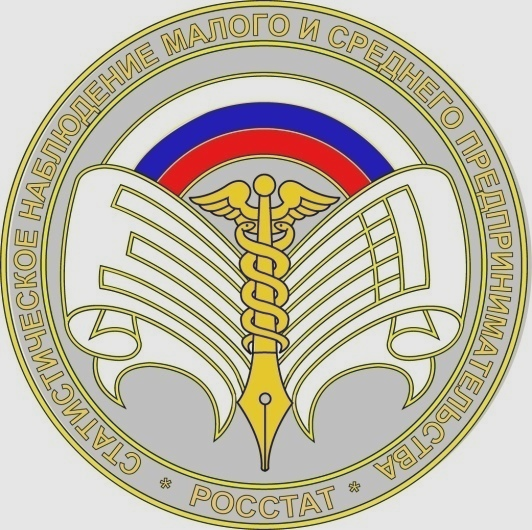 малого бизнесаВ первом полугодии 2021 года органы государственной статистики проводят экономическую перепись малого бизнеса. Респондентам необходимо заполнить бланки форм федерального статистического наблюдения:– № МП-сп «Сведения об основных показателях деятельности малого предприятия за 2020 год» - юридическим лицам, являющимся малыми предприятиями (включая микропредприятия);   –  № 1-предприниматель «Сведения о деятельности индивидуального предпринимателя за 2020 год» - физическим лицам, занимающимся  предпринимательской деятельностью без образования юридического лица (индивидуальным предпринимателям).Способы и сроки  заполнения и предоставления форм:В электронном виде с 15 января по 1 апреля 2021 годана сайте Росстата (при наличии электронной подписи) – https://websbor.gks.ru/online/;через специализированных операторов связи.с 1 марта по 1 мая 2021 годана Едином портале государственных услуг (gosuslugi.ru)      (для юридических лиц – при наличии подтвержденной учетной записи и электронной подписи;      для индивидуальных предпринимателей – при наличии подтвержденной учетной записи).На бумажном бланке формы С 11 января до 1 апреля 2021 года нарочно (в ящик для почты) или почтовым отправлением.Направляемые формы должны быть заверены подписью и печатью юридического лица или индивидуального предпринимателя, а также содержать информацию об адресе электронной почты и номере телефона исполнителя для возможности связаться с целью получения ответов на уточняющие вопросы.С формами № МП-сп и № 1-предприниматель, указаниями и примерами заполнения форм можно ознакомиться на официальном Интернет-портале Росстата (https://rosstat.gov.ru) в разделе «Экономическая перепись/ Формы отчетности и указания по их заполнению».Обращаем внимание, что в связи со сложившейся эпидемиологической ситуацией для соблюдения мер безопасности отметки о принятии форм, предоставляемых нарочно на бумажном бланке, на копиях форм          НЕ проставляются. Челябинскстат